Приложение к постановлению администрации города Чебоксарыот ____________ № ____Типовая форма рекомендации по соблюдению обязательных требований428017, г. Чебоксары, пр. Московский, д.33а, каб.419, тел.: (8352) 23-38-06, 23-38-07,23-38-13 E-mail: gcheb-mgk @cap.ruРекомендации по соблюдению обязательных требований № ____________________                                                        		             «____» ___________ 20__ г.(место составления)                                                                                                                           (дата составления)Муниципальным жилищным инспектором города Чебоксары _____________________________________________________________________________________________(должность, ФИО должностного лица, проводившего контрольное (профилактическое) мероприятие)в соответствии со статьей ____ Федерального закона от 31.07.2020 № 248-ФЗ 
«О государственном контроле (надзоре) и муниципальном контроле в Российской Федерации», пункта ____ Положения о муниципальном жилищном контроле, утвержденного решением Чебоксарского городского Собрания депутатов Чувашской Республики от 23.12.2021 № 584, проведено _______________________________________                                                                                                 (контрольное (профилактическое) мероприятие)в отношении __________________________________________________________________                      (наименование контролируемого лица, ИНН, ОГРН)2.	Цель проведения контрольного (профилактического) мероприятия: _______________________________________________________________________________________(реквизиты обращений граждан, юридических лиц, индивидуальных предпринимателей, а также сведения 
об информации, поступившей от органов государственной власти и органов местного самоуправления, из средств массовой информации)3.	Форма проведения контрольного (профилактического) мероприятия: _________4.	Адрес проведения контрольного (профилактического) мероприятия (при проведении мероприятия по месту осуществления деятельности контролируемого лица): _____________________________________________________________________________5.	Дата проведения: «__» ___________ 20__г.6.	По результатам проведения контрольного (профилактического) мероприятия рекомендовано следующее: _____________________________________________________________________________(рекомендации по соблюдению обязательных требований)За несоблюдение обязательных требований граждане, должностные лица, индивидуальные предприниматели и юридические лица несут административную ответственность в соответствии 
с Кодексом Российской Федерации об административных правонарушениях._________________________________                                               _____________________             (должность, фамилия, инициалы                                                                                                    (личная подпись)должностного лица, составившего рекомендации)_________________________________                                               _____________________                (должность, ФИО должностного лица                                                                                     (личная подпись)           контролируемого лица, присутствующего                       при проведении мероприятия)ЧĂваш РеспубликиШупашкар хулаАДМИНИСТРАЦИЙĔМУНИЦИПАЛИТЕТКОНТРОЛĔН УПРАВЛЕНИЙĔ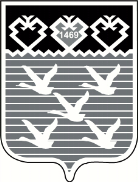 Чувашская РеспубликаАдминистрациягорода ЧебоксарыУПРАВЛЕНИЕМУНИЦИПАЛЬНОГО КОНТРОЛЯ